Safety management system for gas supply and cylinder distribution businessGeneric SMS Section 675A Petroleum and Gas (Production and Safety) Act 2004Petroleum and Gas (Safety) Regulation 2018This publication has been compiled by the , . © State of Queensland, 2018The Queensland Government supports and encourages the dissemination and exchange of its information. The copyright in this publication is licensed under a Creative Commons Attribution 4.0 International (CC BY 4.0) licence.Under this licence you are free, without having to seek our permission, to use this publication in accordance with the licence terms.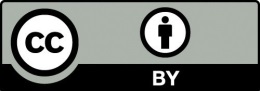 You must keep intact the copyright notice and attribute the State of Queensland as the source of the publication.Note: Some content in this publication may have different licence terms as indicated. For more information on this licence, visit https://creativecommons.org/licenses/by/4.0/.The information contained herein is subject to change without notice. The Queensland Government shall not be liable for technical or other errors or omissions contained herein. The reader/user accepts all risks and responsibility for losses, damages, costs and other consequences resulting directly or indirectly from using this information.For further information on the content of this document please contact:Petroleum and Gas Inspectorate, Department of Natural Resources, Mines and Energy 
275 George Street, Brisbane, Qld. 4000 
PO BOX 15216, CITY EAST, QLD 4002
Email: gassafe@dnrme.qld.gov.au 
Telephone: (+617) 3199 8027
Fax: (+617) 3405 5346Website: www.business.qld.gov.auContentsPurpose of this template	1Instructions for this template	2Safety management system for gas supply and cylinder distribution business	2Business type:	2Element 1: Description of the plant, its location and operations	3Element 2: Organisational safety policies	7Safety statement	7Elements 3 & 4: Organisational structure and safety responsibilities	8Element 5: Safety assessment	10Element 6: Interaction with other operating plant or contractors	14Elements 7 & 8: Training	15Element 9: Safety standards and operating procedures applied or to be applied, in each stage of the plant	16Element 10: Control systems including, for example, alarm systems, and emergency shutdown systems	17Element 11: Machinery and equipment relating to or that may affect the safety of the plant	18Inspections and audits	20Element 12: Emergency equipment, preparedness and procedures	21Elements 16 & 17: Record management including e.g. relevant approvals, certificates of compliance, incident and accident reporting	26Additional resources	27Sample training record	27Sample monthly inspection checklist	28Sample audit and inspection checklist	30Purpose of this templateThe Petroleum and Gas Inspectorate (the Inspectorate) regulates petroleum and gas safety under the Petroleum and Gas (Production and Safety) Act 2004 (the Act). Gas supply and cylinder distribution businesses in Queensland must comply with the requirements in the Act and subordinate legislation to ensure risks from their operations are managed. The Act allows certain gas supply and cylinder distribution businesses to use a generic SMS. This generic Safety Management System (SMS) has been created to assist certain businesses to comply with their obligations. The operator is the person who is responsible for the management and safe operation of the operating plant. If you are an operator of one of the following operating plants you can choose to adopt a generic SMS:a bulk fuel gas storage facility if the tanks storing the fuel gas at the facility have a total volume of less than 30tan LPG delivery network for non-automotive LPG if the combined water capacity of fuel gas containers in the network for non-automotive LPG is not more than 5000L and the network includes filling, with non-automotive LPG, a fuel gas container with a water capacity of more than 30Lan LPG delivery network for non-automotive LPG if the combined water capacity of fuel gas containers in the network for non-automotive LPG is more than 5000L but not more than 12000L.This document can be used as a generic SMS. Operators must identify hazards and assess the risks at their business then tailor the document to effectively manage those risks. Additional safety requirements are also prescribed under the Act including AS/NZS 1596:2014 The storage and handling of LPG (AS/NZS 1596). There are also obligations in the Work Health and Safety Act 2011 (the WHS Act), which regulates general safety, hazardous chemicals and major hazard facilities.When completed, the generic SMS can provide an effective way of ensuring safety and health risks are managed.Instructions for this templateEntries shaded in grey indicate information is required to complete this part of the system. Italic print in the grey shading provides an example of the information to include. At the end of the template document is an Additional Resources section. These sample documents can be used for the purpose indicated however they do not form part of the SMS. These documents may be referenced in the records management section (Elements 16 & 17). Safety management system for gas supply and cylinder distribution businessBusiness type:Element 1: Description of the plant, its location and operations Section 675(1)(a)1.1	LPG storage on site1.2	LPG customers1.3	Other dangerous goods stored on site 1.4	On site LPG activities covered by this safety management systemSite layout Element 2: Organisational safety policies Section 675(1)(b)Safety statementIn the conduct of LPG activities, safety of employees, customers and the community is the highest priority. To ensure this, the business will always:Comply with all statutory work health and safety requirementsContinually monitor and review safety performanceEnsure that staff are trained and competent to undertake tasks involved in their dutiesConsult with staff to identify means of reducing workplace risksRequire staff and site visitors to comply with our safety directivesEnsure no task or activity will be undertaken if safety is compromisedElements 3 & 4: Organisational structure and safety responsibilities Sections 675(1)(c) & 675(1)(d)3.1	Safety responsibilities under this safety management systemElement 5: Safety assessment Section 675(1)(e)Identified risks and risk mitigationThe key hazards and risks associated with the operation of LPG cylinder filling, storage and distribution have been assessed and categorised in AS/NZS 1596. This SMS lists these risks together with risk management statements. Statement boxes are ticked to identify risk management relevant to this site.5.1	Gas leak 5.2 	Fire and explosion5.3	Cold burn injury5.4	Exposure5.5	Impact with LPG storage vessels5.6	Vehicle accidents5.7	 Third party emergencies5.8	Safety exercisesElement 6: Interaction with other operating plant or contractors Section 675(1)(f)6.1	Interaction of safety management with other operating plant / contractorsElements 7 & 8: Training Sections 675(1)(g) and 675(1)(h)7.1	Record of instruction / trainingElement 9: Safety standards and operating procedures applied or to be applied, in each stage of the plant Section 675(1)(i)Standard operating procedures are maintained for decanting and filling procedures carried out on site. Current copies or extracts of the following documents are maintained where relevant.9.1	Copies / extracts of documents maintained on siteElement 10: Control systems including, for example, alarm systems, and emergency shutdown systems Section 675(1)(j) Control systems identified as relevant for safety training and instruction.10.1	Relevant control systemsElement 11: Machinery and equipment relating to or that may affect the safety of the plant Section 675(1)(k)11.1	Ownership and maintenance responsibilities of machinery and equipment11.2	Safety equipment in use at site for the safety of staff, customers and the communityInspections and auditsInspections and audits are carried out to ensure compliance with minimum safety standards in accordance with current codes of practice and regulations. These audits are carried out by different parties depending on the type of audit and the frequency. The audit frequency agreed with the LPG Product Supplier is dependent on the size and complexity of the operation and the following frequency and responsibility has been agreed for this site:11.3	Frequency of inspections and audits for siteElement 12: Emergency equipment, preparedness and procedures Section 675(1)(l)12.1	Emergency response responsibilities12.2	Emergency telephone numbers 12.3	Emergency proceduresElements 16 & 17: Record management including e.g. relevant approvals, certificates of compliance, incident and accident reporting Sections 675 (1)(q) & 675(1)(r)All documents, information and data critical to safety and health are properly managed and as required by the Act, they are available for inspection. Additional resources Sample training record Sample monthly inspection checklistSample audit and inspection checklistProcedures, manuals, responsibilitiesStandard site equipment – Tank (s)Standard site equipment – Pipe workCylinder storage platformSite peripheralGeneral condition of siteSpecific site equipment (where applicable) - DecantContact the Petroleum and Gas InspectorateEmail: gassafe@dnrme.qld.gov.au  Telephone: (+617) 3199 8027 | Fax: (+617) 3405 5346Web: www.business.qld.gov.au CompanyAddressProduced byApproved byLast reviewedA bulk fuel gas storage facility if the tanks storing the fuel gas at the facility have a total volume of less than 30t An LPG delivery network for non-automotive LPG if the Combined water capacity of fuel gas containers in the network for non-automotive LPG is not more than 5000L and the network includes filling, with non-automotive LPG, a fuel gas container with a water capacity of more than 30L An LPG delivery network for non-automotive LPG if the combined water  capacity of fuel gas containers in the network for non-automotive LPG is more than 5000L but not more than 12000LLocationNominal LPG capacity (kg)Nominal water capacity (litres)Maximum quantity on handMaximum on hand (kg)Bulk storageCylinder stocks2101909045181513.58.54OtherTotal maximum LPG Cylinder storage on handTotal maximum LPG Cylinder storage on handTotal maximum LPG Cylinder storage on handLocationNominal LPG capacity (kg)Nominal water capacity (litres)Maximum quantity deliveredMaximum delivered (kg)Cylinder stocks2101909045181513.58.54OtherTotal maximum LPG at customer sitesTotal maximum LPG at customer sitesTotal maximum LPG at customer sitesLocationItemMaximum quantity 
on handPack sizeUnitTotal quantity 
on handYesNoActivityDescriptionFilling by mass using scalesPump filling cylinders from a larger container, using scales to determine correct measure or safe filling level (SFL)Filling by pressure differential (decant method)Filling cylinders from a larger container using the fixed ullage tube outlet to determine SFLStorageMethods of storing LPG on a site whether in a bulk vessel, or in cylindersTransportTransfer of cylinders by road to the sub dealer or consumer in an appropriate vehicleConnectionExchanging empty cylinders and replacing with full cylinders at customer premises including site safety checkInstallationsIncludes initial installation of any LPG cylinders, appliances and associated equipment2.1	Policy nameNumber / versionPosition / role at siteNameDaytime telephoneAfter hours telephoneSafety obligationsSite owner / Executive Safety ManagerResponsible for management and safe operation of the operating plant.OperatorEnsures everyone who has an obligation under the safety management system complies with their obligations.Site Safety ManagerThe site safety manager for this site will ensure that:(a) each person who enters the site is given an appropriate induction; and (b) each person at the site complies with standard operating procedures, emergency response procedures and other measures assuring the safety of the site and the person; and(c) each person working at the site performs their functions safely and follows standard operating procedures for the plant; and(d) necessary first aid, safety and other like equipment that is appropriate for the likely hazards of the site is available for use; adequately maintained; reasonably available to anyone authorised to be on the site; and(e) relevant staff are trained in first aid, emergency and other general safety procedures.Training manager / InstructorEmployeesRiskLPG is heavier than air and will ‘gravitate’ to the lowest point. Leaks can occur at storage vessels, fittings, valves, pipelines and appliances. If a gas leak finds an ignition source, it can ‘flash back’ to the leak point.All in-service cylinders containing gas are maintained and tested within statutory guidelines and stamped accordingly.Cylinders larger than 13.5kg nominal capacity containing LPG are stored outside.All cylinder storage areas have been laid out to ensure that they do not, in any way, impede or jeopardise the escape of people in the case of emergency.Storage, handling and transport procedures incorporate activities (leak tests, site inspections) designed to identify gas leaks. Decanting equipment contains fail-safe devices designed to minimise sudden increased changes in flow rates (excess flow valves).All storage containers are fitted with pressure relief valves (PRV). These valves are at all times engaged with the vapour space.Ventilation around gas storage areas has been assessed by the supplier in accordance with AS/NZS 1596.Delivery personnel are trained and instructed to conduct leak tests on each cylinder they connect at a customer’s premises.All delivery personnel are trained to report any changes to an installation which may result in non-conformances at customer installations.Staff are trained in procedures to manage gas leaks.RiskCombustion may be caused by ignition of an uncontrolled gas leak.All gas storage and cylinders are stored away from ignition sources.Ignition sources are strictly controlled in proximity to LPG storage areas.All cylinder storage areas have been laid out to ensure they do not in any way impede or jeopardise people during egress in case of emergency.All storage containers are fitted with PRVs that will activate automatically to reduce internal pressure caused by fire.This site has been designed to approved standards to minimise the effects from this type of event.Staff have been trained in emergency management procedures.Combustible material and rubbish is removed from gas storage areas regularlyRiskEscaping LPG is extremely cold and can cause injury resulting in snap freezing of the affected area resulting in severe blistering and pain.Staff are trained to wear appropriate Personal Protective Equipment (PPE) when handling LPG.Staff are trained in how to treat a cold burn.RiskLPG has the potential to displace oxygen, creating a breathing hazard. The risk of injury to rescuers should be considered before any attempt is made to remove persons from areas with high concentrations of gas or confined spaces. LPG contains an odorant designed to alert users to its presence in the atmosphere.Staff are trained in emergency management procedures.LPG is not sold to young persons or any persons where “sniffing” may be suspected.RiskLeaks, fires or explosions can result from vehicle damage to gas storage vessels.LPG is only stored in approved locations in accordance with AS/NZS 1596.Bulk vessels are installed with approved collision protection in accordance with AS/NZS 1596.Cylinders are stored in a protected area on flat, even ground or on an elevated platform to prevent collision.RiskLPG transport vehicles involved in accidents can create a threat of leak, resulting in fire or explosion.LPG tankers are inspected and maintained to minimise the likelihood of leaks.Cylinder delivery vehicles adequately equipped to restrain cylinders during transport in accordance with the National Transport Commission, Load Restraint Guide.All vehicles have a placard where required and comply with dangerous goods transport legislation and codes.All delivery drivers are trained and assessed as competent.Site visitors transporting cylinders are instructed in appropriate measures.Staff will not load LPG into inappropriate vehicles, as set out in the Distributor Manual.RiskThe site and staff may be affected by incidents occurring at neighbouring premises e.g. where there is a risk of fire spreading, smoke or toxic fumes blowing across the site.LPG is only stored in approved locations.Staff are trained in emergency management and evacuation procedures.Safety exercises are held annually to ensure staff is prepared for emergency situations. Date of last safety exercise for staff………………………………Name of contractor / company RelationshipHow interaction is managed?e.g. XYZ companye.g. product suppliere.g. joint SMS bridging document   e.g. John Jacksone.g. delivery contractore.g. service contract   Agent and dealer training / instruction Cylinder filling                                    Cylinder testing                                 Decanting                                             Cylinder installation                          Cylinder transport                             Driver training / instruction                Manual handling                               Gas supplier manual Materials safety data sheetFire equipment / extinguisher maintenance recordsEmergency procedure guide – transport, safety information sheetAS/NZS 1596 the storage and handling of LPGAS 5601 Gas installationsAS 3814 Industrial and commercial gas-fired appliancesAS 2337.1 Gas cylinder test stations Gas cylinder test stations Part 1: General requirements inspection and tests – Gas cylinders for sites with Gas Cylinder Test Station status Petroleum and Gas (Production and Safety) Act 2004 and Petroleum and Gas (Production and Safety) Regulation 2004e.g. fire suppression systeme.g. emergency shutdownLPG storage and handling equipment installed on siteOwnerPerson responsible for maintenanceLocation of maintenance recordse.g. Insert LPG storage and handling equipment nameInsert owners nameInsert name of person responsible for maintaining equipmentInsert name of place maintenance records can be locatedPersonal Protection EquipmentPersonal Protection Equipment(Insert types of PPE issued and used)(Insert types of PPE issued and used)Safety (Pressure) Relief ValvesSafety (Pressure) Relief ValvesSafety (pressure) relief valve caps Safety (pressure) relief valve caps Fire extinguishers Fire extinguishers Fire extinguishersFire extinguishersHose reelHose reelWater tap with permanently attached hoseWater tap with permanently attached hoseHazard signsHazard signsNO SMOKING -FLAMMABLE GAS on Bulk Storage Fence NO SMOKING -FLAMMABLE GAS on Bulk Storage Fence EMERGENCY INFORMATION PANEL on Bulk Storage Fence EMERGENCY INFORMATION PANEL on Bulk Storage Fence EMERGENCY PROCEDURES in Office EMERGENCY PROCEDURES in Office WARNING NOTICE PROHIBITING SMOKING AND IGNITION SOURCES WARNING NOTICE PROHIBITING SMOKING AND IGNITION SOURCES HAZCHEM NOTICES for a storage capacity of 500 litres or greater HAZCHEM NOTICES for a storage capacity of 500 litres or greater EMERGENCY PHONE NUMBERS on LP Gas vessel and at front gate of enclosureEMERGENCY PHONE NUMBERS on LP Gas vessel and at front gate of enclosureHAZMAT MANIFEST for a storage capacity of 5000 litres or greater HAZMAT MANIFEST for a storage capacity of 5000 litres or greater Other safety equipment used Other safety equipment used Inspection / auditResponsible partyFrequencyName of reportWeekly Internal Agent/DistributorWeeklyWeekly InternalSite Safety ManagerWeeklyMonthly InternalAgent/DistributorMonthlyMonthly InternalSite Safety ManagerMonthlyOther internal Audit (Appendix 4)Product SupplierWritten agreementExternal AuditProduct SupplierWritten agreementTaskResponsible personDutiesDutiesEvacuate premises(e.g. Fire Warden)Ensure that all staff and visitors leave the premisesAssemble all persons at nominated assembly pointAccount for all staff and visitorsEnsure that all staff and visitors leave the premisesAssemble all persons at nominated assembly pointAccount for all staff and visitorsContact Emergency ServicesTelephone emergency services on 000Telephone supplier emergency switchboardTelephone      Telephone emergency services on 000Telephone supplier emergency switchboardTelephone      Contact neighboursContact adjoining premisesTelephoneContact neighboursA      Contact neighboursB      Contact neighboursC      Contact neighboursD      Contact neighboursE      Contact DepartmentFirst aid officerImplement first aid as nominated in the supplier training documents and contact emergency servicesImplement first aid as nominated in the supplier training documents and contact emergency servicesTrainerEnsure induction training is complete and currentEnsure induction training is complete and currentPersonRoleTelephoneEmergency mobileEmergency ServicesRespond to all gas emergenciesLPG supplier: emergencyProvide expert adviceLPG supplier:
local contactLocal adviceDepartment of Natural Resources, Mines and Energy – Petroleum and Gas InspectorateRegulatory authority for prescribed incidents – refer to section 10 of the Petroleum and Gas (Safety) RegulationSouthern Regional Office 3330 42411300 910 933Department of Natural Resources, Mines and Energy – Petroleum and Gas InspectorateRegulatory authority for prescribed incidents – refer to section 10 of the Petroleum and Gas (Safety) RegulationNorthern Regional Office 4936 01881300 910 933Local tanker operatorVolunteer fire fightingMinor gas leak – a brief summary of emergency procedures to be initiatedMinor gas leak – a brief summary of emergency procedures to be initiated1Safely close all valves of storage containers and bulk vessels.2No smoking. No naked lights.3No engine to be started.4Keep bystanders away and upwind of gas leak.Major gas leak – a brief summary of emergency procedures to be initiatedMajor gas leak – a brief summary of emergency procedures to be initiated1Safely close all valves of storage containers and bulk vessels.2No smoking.3No naked lights.4No engine to be started.5Keep bystanders away and upwind of gas leak.6Telephone Emergency Services on 000.7Where appropriate, contact LPG supplier. Fire and explosion – a brief summary of emergency procedures to be initiatedFire and explosion – a brief summary of emergency procedures to be initiated1Telephone Emergency Services on 000.2If applicable, contact your immediate supervisor / manager.3Telephone LPG supplier.4If safe to do so, close all storage vessel valves.5Keep bystanders away.6Isolate power at main switchboard, subject to Site Safety Manager’s / Operator’s approval.DO NOTAttempt to extinguish the flame where releasing gas has ignited UNLESS an isolation valve can be readily turned off to stop the gas flow.DO NOT Take action to extinguish a fire without confirming it is small enough to be safely put out by extinguishers or fire hoses and you are appropriately trained.DOInitiate an immediate full evacuation of all personnel, actuate all Emergency Stop devices, contact Emergency Services should there be a risk of jet flames impinging on other cylinders or tanks to cause a boiling liquid expanding vapour explosion. Cylinders or tanks impacted by fire may often be accompanied by loud noise or whistling. This is the vapour rushing through the safety relief valves as it relieves the excessive internal pressure.Cold burn injury – a brief summary of emergency procedures to be initiatedCold burn injury – a brief summary of emergency procedures to be initiated1Telephone Emergency Services on 000 and advise the medical professionals that the injury is a freeze burn.2Bathe the affected area with large quantities of water (preferably warm) for at least 15 minutes. 3If possible, remove any clothing splashed with LPG that is not adhering to the skin.4Place injured person in a warm area and gradually rewarm the affected areas to normal body temperature. Note: If the affected area re-warms too rapidly, further damage may be caused to the tissue. Do not apply direct heat or cold such as heat lamps, hot water, or ice to affected parts.Exposure – a brief summary of emergency procedures to be initiatedExposure – a brief summary of emergency procedures to be initiatedDO NOTAttempt to remove persons from areas of high concentration of gas before consideration is given to the risk of injury to rescuers.DOGive oxygen if you are trained or under the supervision of a trained person.Vehicle impact with LPG storage vessels – a brief summary of emergency procedures to be initiatedVehicle impact with LPG storage vessels – a brief summary of emergency procedures to be initiated1Telephone emergency services on 000.2If applicable, contact your immediate Supervisor / Manager.3Telephone LPG supplier on emergency response numbers in table 12.2.4If safe to do so, close all storage vessel valves.5Keep bystanders away.6Isolate power at main switchboard, subject to Site Safety Manager’s / Operator’s approval.7Follow firefighting instructions where safe to do so.Vehicle accidents – a brief summary of emergency procedures to be initiatedNOTE: LPG transport vehicles involved in accidents will be dealt with in accordance with the Emergency Procedure Guide – TransportVehicle accidents – a brief summary of emergency procedures to be initiatedNOTE: LPG transport vehicles involved in accidents will be dealt with in accordance with the Emergency Procedure Guide – Transport1Arranging alternative transport.2Dealing with other parties involved in the incident.3Cleaning up the site if there is an oil spillage.4Liaising with the LPG supply company.5Liaising with local police and advising relevant authorities.Third party emergency – a brief summary of emergency procedures to be initiatedThird party emergency – a brief summary of emergency procedures to be initiated12317.1	Document titleVersionLocation of recordApprovalsApprovalsApprovalsCompliance certificatesCompliance certificatesCompliance certificatesLicensesLicensesLicensesTraining records (elements 7 & 8)Training records (elements 7 & 8)Training records (elements 7 & 8)Compliance directionsCompliance directionsCompliance directionsSafety meetingsSafety meetingsSafety meetingsMaintenance records (element 11)Maintenance records (element 11)Maintenance records (element 11)Interaction with other safety management systems (element 6)Interaction with other safety management systems (element 6)Interaction with other safety management systems (element 6)Audit / inspection reports (element 11)Audit / inspection reports (element 11)Audit / inspection reports (element 11)Incident and accident reports (element 16)Incident and accident reports (element 16)Incident and accident reports (element 16)Record of training / instructionRecord of training / instructionRecord of training / instructionRecord of training / instructionRecord of training / instructionProcedureTraining organisationName of trainerStaff memberDateSignatures:Signatures:Signatures:Staff memberDateStaff memberTrainerOperator / Safety Site ManagerPerson completing checkPosition at siteMonthDateInsert nameInsert positionInsert monthInsert dateEquipment / SystemPassFailAction requiredBy whomDateDoneAll emergency equipment tested and working correctlyFire extinguisher charged and within test dateFire hose reel operating (if installed)Decant gun fill thread connection and "O" ring not wornStorage tank (if any) relief valve caps in positionAll LPG hoses inspected for obvious damage (nicks, cuts or abrasions)Inspect yard / roads damage and potholesTimber edgings on the dock are not damagedSafety access / escape routes clear and accessible 
(especially those to the cylinder area / docks)Is all applicable personnel protective equipment (PPE) available and in good condition?Check first-aid kit and replace any missing itemsIs the grass length and weed growth excessive?Site Emergency Plan reviewed for accuracy and currencyHave all Daily / Weekly Check Sheets for the site's fork lift truck been completed and filed correctly If applicable?Additional checks, as requiredAdditional checks, as requiredAdditional checks, as requiredAdditional checks, as requiredAdditional checks, as requiredAdditional checks, as requiredAdditional checks, as requiredWere there any maintenance requests (emergency or otherwise) during the previous month (apart from questions on the Weekly Check Sheet)? Record the details on this sheetNo.ItemPassFailComments or instructions1Does the Site have a Safety Management System (SMS)2Where is your supplier distributor / agent manual?3Where is your supplier cylinder filler and tester training manual?4Where is your supplier forklift refilling manual?5Where is your supplier decanting manual?6Where is the supplier Safety Alert Notices manual?7Where is the supplier Safety Information Notices manual?8How do you receive Safety Alert Information? (show copies)9Where is your copy of AS/NZS HB 76 OR (AS 1678.0.0.001 1994 & AS 1678.2.1.001 2003 ) (If transporting cylinders)10Where is your office copy of AS/NZS 1596 (current issue) code?11Where is your office copy of AS 5601 
(AGA 601)? (if installations are done)12Is a log of staff training records available?13Who is trained and responsible for First-Aid on site?14Is a First Aid cabinet available?15Is the "First Aid Injuries" booklet in the First Aid cabinet?16Who is responsible for security on site?17Who is responsible for maintenance 
(non-technical) on the site?18Is the fire equipment in test?19Is security adequate?       (fencing)20Is site vegetation control on LP Gas equipment and under tanks done?21Is the cylinder fill scales (if any) maintenance done?22Is there a copy of last year’s audit available?23Have last year’s identified non-technical points been actioned? 24Have last year’s identified technical points been actioned? 25Is a Site Emergency Plan available?26Are all staff correctly identified and the plan up-to-date?       [Auditor to check]27Have copies been given to staff with responsibilities?28Have copies been given to local authorities?29Have all your cylinder fillers been trained and certified? 30Does the site display any manual handling areas of concern?31Have decant customers received training? [Auditor to view training records]32Is the emergency telephone number available?33Is the supplier's emergency telephone number available?No.ItemPassFailComments or instructions34Is LP Gas tank (if any) clearly identified?35Is tank painting in good condition?36Are manufacturer’s information plates on main storage legible?37Are gauges on vessel (s) in good condition?38Are the relief valves fitted with rain caps?39Are there relief valves stacks on tanks over 8kl capacity 2m high?40Are ladders, steps and platforms on main storage adequate and comply with AS1657?41Are all drain valves horizontal and plugged?42Do all other vessel outlets incorporate 
auto-shut off?43Do all the shut-off valves work correctly? (view)44Are vessel supports cracked, subsided or frames corroded?45Are the vessels > 8 kl earthed?46Vessel level in each vessel? 47Is there excess vegetation under vessel(s)? 48Are vessel(s) protected from impact?49Are there any impinging flanges under vessel(s)?50Are vessel(s) clear of rubbish and storage of other items?No.ItemPassFailComments or instructions51Is piping adequately supported?52Is there corrosion visible on pipes at supports?53Is piping in good condition and adequately painted?54Is piping correctly identified (colour, markers, direction of flow)? 55Do all valves > 25mm have ferrous handles?56Do all shut-off valves have position indicators?57Are HRVs installed between each pair of liquid shut off valves and fitted with dust caps?No.ItemPassFailComments or instructions58Is a lb-to-kg conversion chart available on the cylinder dock?59Are cylinder decanting instructions displayed?60Is a public warning sign displayed at cylinder storage dock?61"Full Cylinder" and "Empty Cylinder" signs on dock62Are full / empty cylinders correctly separated?63Is the cylinder storage area housekeeping good?64Is cylinder fill illumination (if used during dark ours) adequate?65Are adequate means of escape being maintained?(2 routes, each 1m wide)66Is ventilation adequate?67No ignition sources (i.e. mobile phones, lights, security systems) < 10m and NO SMOKING signs displayed? 68Is safety personal protective equipment (PPE) available and obviously being used (goggles and gloves used not new)?69Are cylinder fillers wearing long trousers and long sleeved shirts?70Does the dock have a high level vent pipe?71Filling connections not worn. O-rings OK etc.?72Leak detection equipment (soapy water) on dock and being used?73If the site is an approved "Cylinder Test Station", is a certificate displayed?74Are there nominated cylinder storage areas?(Full, empty, condemned)75Are condemned cylinders stored in an acceptable location?76Are small cylinders (such as 9kg and smaller) filled at waist height?77Is floor condition of platform damaged or excessively worn?78Is there a face / eye wash unit adjacent to the Decant fill point?No.ItemPassFailComments or instructions79Are site fences to correct height and in good condition?80Is the 24 hour supplier emergency telephone number displayed on the front gate?81Is supplier sign clearly visible from the front gate?82Are warning signs visible on all site fences?83Is there a box and manifest to local rules at the front entrance?84Are there "No entry to public" type signs on site?85Are there speed limit signs on site?No.ItemPassFailComments or instructions86Is Fire Warden sign clearly displayed in plant and office?87Are fire extinguishers clearly signed in plant and office?88Is the site approved by DNRM (if located near residential area)89Is there an intruder detection system around site?90Is there an intruder detection system in office?91Can cylinder truck be driven / towed straight out of the gate without reversing?92Is excess vegetation noticed in yard?93Is there any overhead wiring passing over hazardous area?No.ItemPassFailComments or instructions94Are Decanting Notices clearly displayed?95Are decanting cylinders located and installed in compliance with AS/NZS 1596?96Is the spring loaded dead man’s nozzle valve being defeated?Auditor. (Name and signature):      Auditor. (Name and signature):      Auditor. (Name and signature):      Auditor. (Name and signature):      Date.      